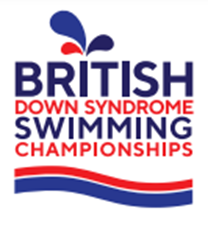 Schedule of EventsSchedule of EventsAge groups: T21 / Mosaic: Junior/ Senior / Masters 1/ Masters 2SATURDAY 19th November 2022SATURDAY 19th November 2022SATURDAY 19th November 2022SATURDAY 19th November 2022Session 1 - Warm Up 08.40/Start Time 09.00Session 1 - Warm Up 08.40/Start Time 09.00Session 1 - Warm Up 08.40/Start Time 09.00Session 1 - Warm Up 08.40/Start Time 09.00101Mixed Men’s / Women’s 1500mMixed Men’s / Women’s 1500mMixed Men’s / Women’s 1500mSession 2 – Warm Up 09.40/Start Time 10.15Session 2 – Warm Up 09.40/Start Time 10.15Session 2 – Warm Up 09.40/Start Time 10.15Session 2 – Warm Up 09.40/Start Time 10.15201Women’s 200m Backstroke202Men’s 200m Backstroke203Women’s 25m Freestyle204Men’s 25m Freestyle205Women’s 100m Breaststroke206Men’s 100m Breaststroke207Women’s 50m Butterfly208Men’s 50m Butterfly209Women’s 25m Backstroke210Men’s 25m BackstrokeExpected finish 12.25Expected finish 12.25Expected finish 12.25Expected finish 12.25Session 3 - Warm Up 13.25/Start Time 14.00Session 3 - Warm Up 13.25/Start Time 14.00Session 3 - Warm Up 13.25/Start Time 14.00Session 3 - Warm Up 13.25/Start Time 14.00301Men’s 200m Freestyle 302Women’s 200m Freestyle303Men’s 50m Breaststroke304Women’s 50m Breaststroke305Men’s 100m Butterfly306Women’s 100m Butterfly307Men’s 100m Individual Medley308Women’s 100m Individual Medley309Mixed Men’s / Women’s 400m Individual MedleyMixed Men’s / Women’s 400m Individual MedleyMixed Men’s / Women’s 400m Individual MedleyExpected finish 16.05Expected finish 16.05Expected finish 16.05Expected finish 16.05SUNDAY 20th November 2022SUNDAY 20th November 2022SUNDAY 20th November 2022SUNDAY 20th November 2022Session 4 - Warm Up 08.45/Start Time 09.00Session 4 - Warm Up 08.45/Start Time 09.00Session 4 - Warm Up 08.45/Start Time 09.00Session 4 - Warm Up 08.45/Start Time 09.00401Mixed Men’s / Women’s 800mMixed Men’s / Women’s 800mMixed Men’s / Women’s 800mSession 5 – Warm up 09.30 /Start Time 10.00Session 5 – Warm up 09.30 /Start Time 10.00Session 5 – Warm up 09.30 /Start Time 10.00Session 5 – Warm up 09.30 /Start Time 10.00501Women’s 200m Butterfly502Men’s 200m Butterfly503Women’s 25m Butterfly504Men’s 25m Butterfly505Women’s 100m Backstroke506Men’s 100m Backstroke507Women’s 50m Freestyle508Men’s 50m Freestyle509Women’s 25m Breaststroke510Men’s 25m BreaststrokeExpected finish 12.15Expected finish 12.15Expected finish 12.15Expected finish 12.15Session 6 - Warm Up 13.15/Start Time 14.00Session 6 - Warm Up 13.15/Start Time 14.00Session 6 - Warm Up 13.15/Start Time 14.00Session 6 - Warm Up 13.15/Start Time 14.00601Mixed Men’s / Women’s 400m FreestyleMixed Men’s / Women’s 400m FreestyleMixed Men’s / Women’s 400m Freestyle602Men’s 200m Individual Medley603Women’s 200m Individual Medley604Men’s 200m Breaststroke605Women’s 200m Breaststroke606Men’s 50m Backstroke607Women’s 50m Backstroke608Men’s 100m Freestyle609Women’s 100m FreestyleExpected finish 16.05Expected finish 16.05Expected finish 16.05Expected finish 16.05